1ο ΔΗΜ.ΣΧΟΛΕΙΟ ΦΕΡΩΝ ΒΕΛΕΣΤΙΝΟΥ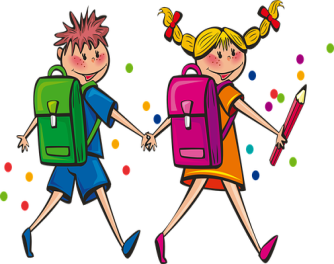  «Εγγραφές μαθητών και μαθητριών στα Δημοτικά Σχολείαγια το σχολικό έτος 2021-2022»Σας ενημερώνουμε  ότι οι εγγραφές των μαθητών, οι οποίοι θα φοιτήσουν στην Α΄ τάξη το σχολικό έτος 2021-2022, θα πραγματοποιηθούν από 1 έως 20 Μαρτίου 2021. Στην Α΄ τάξη του  Δημοτικού σχολείου εγγράφονται φέτος τα παιδιά που έχουν γεννηθεί:Από 1/1/2015 έως 31/12/2015Οι εγγραφές  των παιδιών θα γίνουν στο χώρο του σχολείου, μετά από τηλεφωνική επικοινωνία με το σχολείο στο τηλ:  2425022523 καθημερινά από 08:30 έως 12:00.Επισημαίνεται ότι οι εγγραφές θα γίνονται με την  τήρηση των απαιτούμενων μέτρων αποφυγής διασποράς του κορονοϊού, όπως αυτά έχουν ανακοινωθεί από τον Εθνικό Οργανισμό Δημόσιας Υγείας (Ε.Ο.Δ.Υ.) ΛΟΙΜΩΞΗ ΑΠΟ ΤΟ ΝΕΟ κορωνοϊό SARS-CoV-2 | Οδηγίες προφύλαξης για το κοινό - Εθνικός Οργανισμός Δημόσιας Υγείας (eody.gov.gr) & COVID-19 - Οδηγίες για τη χρήση μάσκας από το κοινό - Εθνικός Οργανισμός Δημόσιας Υγείας (eody.gov.gr) . Για την αποφυγή παραμονής στο χώρο του σχολείου αρκετή ώρα παρακαλούμε αν υπάρχει δυνατότητα να έχετε φωτοτυπήσει το Βιβλιάριο Υγείας του Παιδιού (μόνο τη σελίδα με το ονοματεπώνυμο και τις σελίδες με τα εμβόλια)   και να έχετε μαζί σας το στυλό σας.